Praca zdalna wykonywania okazjonalnie.Przygotował: mgr Dominik SpałekCzęstochowa, 2023r.Wersja 1-0-0.Definicja – praca zdalna wykonywana okazjonalniePraca może być wykonywana całkowicie lub częściowo w miejscu wskazanym przez pracownika i każdorazowo uzgodnionym z pracodawcą, w tym pod adresem zamieszkania pracownika, w szczególności z wykorzystaniem środków bezpośredniego porozumiewania się na odległość (praca zdalna).Zgodnie z art. 67(33) § 1 k.p.cyt.: „Praca zdalna może być wykonywana okazjonalnie, na wniosek pracownika złożony w postaci papierowej lub elektronicznej, w wymiarze nieprzekraczającym 24 dni w roku kalendarzowym.” W przepisie mowa jest o pracy zdalnej, jaka zdefiniowana została treścią Kodeksu pracy. Praca pracownika, o jakim mowa w przepisie, to praca, która, może być wykonywana, jako praca zdalna. Wykonywanie pracy zdalnej, o jakiej mowa w przepisie, ma charakter okazjonalny, innymi słowy nie jest to praca zdalna, która pracownik wykonuje na stałe, jako pracę zdalną. Ponadto praca zdalna, o jakiej mowa w przepisie to praca zdalna, która wykonywana jest na wniosek pracownika, innymi słowy praca zdalna, o jakiej mowa w przepisie, nie może być wykonywa jako praca zdalna na wniosek pracodawcy, z inicjatywy pracodawcy. Wniosek o wykonywanie pracy zdalnej okazjonalnie, pracownik składa w postaci papierowej. Zwracam uwagę jednak na to również, iż wniosek pracownik może złożyć także w postaci elektronicznej. Praca o jakiej mowa moa w przepisie, może być wykonywana w wymiarze, który określony został w przepisie, wymiarze, jaki nie może przekroczyć 24 dni w roku kalendarzowym, innymi słowy po przekroczeniu tego wymiaru pracownikowi traci prawo do wykonywania pracy zdalnej wykonywanej okazjonalnie.Wyłączenie obowiązku stosowania wskazanych przepisówZgodnie z art. 67(33) § 2 k.p.cyt.: „Do pracy zdalnej, o której mowa w § 1, nie stosuje się przepisów art. 67(19)–67(24) oraz art. 67(31) § 3” W przepisie mowa jest o pracy zdalnej wykonywanej okazjonalnie na wniosek pracownika w wymiarze nieprzekraczającym 24 dni w roku kalendarzowym. Do pracy zdalnej, o jakiej mowa w przepisie nie stosuje się przepisów wskazanych w przepisie. Nie stosuje się przepisów od art. 67(19) k.p. do art. 67(24) k.p. Nie stosuje się także przepisów art. 67(31) § 3 k.p. Innymi słowy przy wykonywaniu pracy zdalnej okazjonalnie, pracodawca nie ma obowiązku stosowania tych wymienionych przepisów. Nie stosuje się przepisów:Art.  67(19) k.p. – przepis reguluje tryb dokonywania uzgodnień między stronami umowy o pracę dotyczących wykonywania pracy zdalnej; zawiera zapisy dotyczące polecenia wykonywania pracy zdalnej; określa przesłanki dla uwzględnienia wniosku pracownika o wykonywanie pracy zdalnej – tego przepisu nie stosuje się w przypadku pracy zdalnej wykonywanej okazjonalnie.Art.  67(20) k.p. – przepis dotyczy obowiązku określania zasad wykonywania pracy zdalnej odpowiednio w porozumieniu ze związkami zawodowymi, regulaminie pracy zdalnej, poleceniu wykonywania pracy zdalnej, porozumieniu zawartym z pracownikiem - tego przepisu nie stosuje się w przypadku pracy zdalnej wykonywanej okazjonalnie.Art.  67(21) k.p. – przepis określa obowiązki związane z formułowaniem odpowiedniej treści i sposobu przekazywania informacji o warunkach zatrudnienia w przypadku wykonywania pracy zdalnej - tego przepisu nie stosuje się w przypadku pracy zdalnej wykonywanej okazjonalnie.Art.  67(22) k.p. – przepis określa warunki składania wniosku o zaprzestanie wykonywania pracy zdalnej i przywrócenie poprzednich warunków wykonywania pracy - tego przepisu nie stosuje się w przypadku pracy zdalnej wykonywanej okazjonalnie.Art.  67(23) k.p. - dot. ochrony dobrowolności pracy zdalnej - tego przepisu nie stosuje się w przypadku pracy zdalnej wykonywanej okazjonalnie.Art.  67(24) k.p. - przepis dotyczy obowiązków pracodawcy związanych z organizacją pracy zdalnej; wypłata ekwiwalentu i ryczałtu za wykorzystywanie materiałów i narzędzi niezapewnionych przez pracodawcę - tego przepisu nie stosuje się w przypadku pracy zdalnej wykonywanej okazjonalnie.Art.  67(31) § 3 k.p. - przepis określa, iż nie stosuje się  art. 237(3) § 2(2) k.p. - tego przepisu nie stosuje się w przypadku pracy zdalnej wykonywanej okazjonalnie.Oświadczenie pracownika o zapoznaniu się z oceną ryzyka i zasadami BHPZgodnie z art. 67(31) § 6 k.p.cyt.: „Przed dopuszczeniem do wykonywania pracy zdalnej pracownik potwierdza w oświadczeniu składanym w postaci papierowej lub elektronicznej zapoznanie się z przygotowaną przez pracodawcę oceną ryzyka zawodowego oraz informacją zawierającą zasady bezpiecznego i higienicznego wykonywania pracy zdalnej oraz zobowiązuje się do ich przestrzegania.”Oświadczenie pracownika potwierdzające zapewnienie bezpiecznych i higienicznych warunków pracy.Zgodnie z art. 67(31) § 7 k.p.cyt.: „Dopuszczenie pracownika do wykonywania pracy zdalnej jest uzależnione od złożenia przez pracownika oświadczenia w postaci papierowej lub elektronicznej, zawierającego potwierdzenie, że na stanowisku pracy zdalnej w miejscu wskazanym przez pracownika i uzgodnionym z pracodawcą są zapewnione bezpieczne i higieniczne warunki tej pracy.”Zasady kontroli pracy zdalnej wykonywanej okazjonalnie.Zgodnie z art. 67(33) § 3 k.p.cyt.: „Kontrola wykonywania pracy zdalnej, o której mowa w § 1, kontrola w zakresie bezpieczeństwa i higieny pracy lub kontrola przestrzegania wymogów w zakresie bezpieczeństwa i ochrony informacji, w tym procedur ochrony danych osobowych, odbywa się na zasadach ustalonych z pracownikiem.”W przepisie mowa jest o pracy zdalnej, o jakiej mowa w art. 67(33) § 1 k.p., innymi słowy mowa jest o pracy zdalnej wykonywanej okazjonalnie na wniosek pracownika w wymiarze nieprzekraczającym 24 dni w roku kalendarzowym. W przepisie mowa jest o kontroli wykonywania takiej pracy zdalnej. W przepisie mowa jest o kontroli w zakresie bezpieczeństwa i higieny pracy. W przepisie mowa jest o także o kontroli przestrzegania wymogów w zakresie bezpieczeństwa i ochrony informacji. W przepisie mowa jest również o kontroli przestrzegania procedur ochrony danych osobowych. Kontrola wykonywania pracy zdalnej, o jakiej mowa w przepisie, czyli w zakresach, o jakich mowa w przepisie odbywa się na określonych zasadach. Zasadach, które są ustalone z pracownikiem. Uzgadniając zasady prowadzenia kontroli z pracownikiem należy dostrzec fakt, iż część z nich ujęta została np. w art. 67(28) k.p., daje to sposobność ich odpowiedniego zastosowania. Należy jednak dostrzec także założenie ustawodawcy, który przepisy i pracy zdalnej wykonywanej okazjonalnie potraktował szczególnie wyjątkowo, na co wskazuje wyłączenie stosowania części regulacji, o czym mowa była powyżej. Wzór wniosku pracownika o wykonywanie pracy zdalnej okazjonalnie………………………………, dnia………………..Pracownik:	……………………………………………………Pracodawca:	……………………………………………………WNIOSEK PRACOWNIKAdot. pracy zdalnej wykonywanej okazjonalnieDziałając w imieniu własnym, na podstawie art. 67(33) § 1 k.p. zwracam się z wnioskiem o umożliwienie wykonywania pracy na zajmowanym przeze mnie stanowisku, jako pracy zdalnej we wskazanym miejscu …………………………….* / miejscu mojego zamieszkania tj.: …………………………….*. Działając na podstawie art. 67(31) § 7 k.p. oświadczam również, że na stanowisku pracy zdalnej w miejscu wyżej wymienionym zapewnione są bezpieczne i higieniczne warunki tej pracy, oraz iż w wyżej wymienionym miejscu posiadam warunki lokalowe i techniczne do wykonywania pracy zdalnej.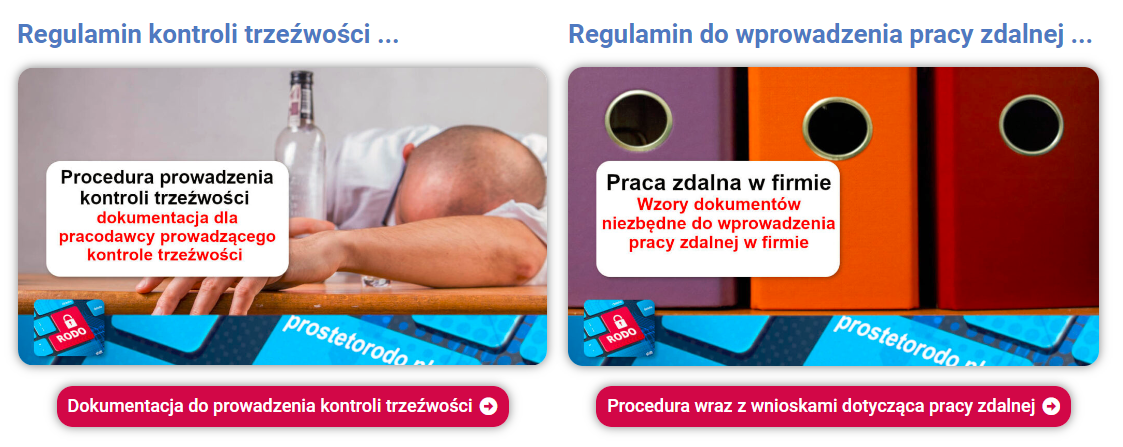 